夏休みを迎える皆さんへ　児童・生徒用本県の新型コロナ感染状況は、急速に拡大しており、今後、さらに拡大する可能性もあります。夏休み期間中も気をゆるめることなく、家庭でも感染防止対策を徹底しよう。*１　感染防止対策の基本を徹底しよう２　自らの体調チェックを徹底しよう３　学校外での感染防止対策を徹底しよう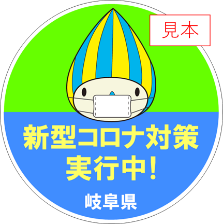 令和４年７月　岐阜市教育委員会